Unitarian Universalist Community ChurchWorship Service - Sunday, April 23, 2017Services 9:15 a.m. and 11:00 a.m.,  “Healthcare for All 	Requires Faith”*	   Rosemary WinslowComing of Age, 9:00 a.m., Drew House (1st Floor)Leadership Council Meeting, Noon, DH (Olson Rm)Equality Maine, 3:00 p.m., Robbins Room2017 Guatemala Service Project Meeting, 3:30 p.m., OP*Rosemary Winslow is the co-chair of the Healthcare for All issue group with Maine Unitarian Universalist State Advocacy Network (MUUSAN).  She is a member of the Unitarian Universalist Church of Waterville.NoticesDon’t forget to give your Clynk bags to Diane Smith Howard today!! Good News from KVOThis year’s Kennebec Valley Organization (KVO) MICAH Awards Ceremony and Dinner will honor The Capital Area New Mainers Project as a group recipient of the MICAH award. The Ceremony and Fundraising Dinner will be at 6:00 p.m. on April 27, 2017 at the Calumet Club, 344 W. River Road, Augusta. People can reserve tickets and then pay at the door. Tickets are $35/person, or $30/person at a table of 8. To reserve a ticket, email Jeanne Hanson at jlhanson33@gmail.com. TODAY IS THE DEADLINE to reserve Tickets.This Week at UUCC …Monday, April 24, 2017 	Private Piano Lessons, 2:30-6 p.m., Sanctuary	UU 101 Class, 5:30 p.m., DH (Olson Rm)	Private Rental, 5:45 – 8:15 p.m., Fellowship Hall	Peaceful Heart Sangha, 6:30 p.m., Sanctuary	SGM (Dunn), 6:30 p.m., Off PremisesTuesday, April 25, 2017		SGM (D. Sorensen), 10:00 a.m., Off Premises	Southern Maine DRE Cluster Meeting, 		11:00 a.m. (DH, 1st Floor)	Al-ANON, Noon, Robbins RoomWednesday, April 26, 2017	Private Rental, 10:00 a.m., DH (Parlor)	Seasoned Souls, 10:30 a.m., Fellowship HallCraft Circle, 1:00 p.m., Fellowship HallCome knit, crochet, sew, make jewelry, cards, or whatever you enjoy doing.  Hope to see you there.  We meet on the fourth Wednesday of each month. For more information, speak to Martha Naber (872-0913) or Jean Sizelove (623-5096).	Gentle Yoga, 5:00 p.m., Fellowship Hall	NAMI-Connection Recovery Support Group, 			5:15 – 6:45 p.m., Drew House (Parlor)	Extra Choir Time, 5:30 p.m., Sanctuary	Choir Rehearsal, 6:00 pm, SanctuaryThursday, April 27, 2017	Adult R.E. Class UU Identity, 6 p.m., DH (Parlor)Friday, April 28, 2017	COA Overnight, 4pm-Noon Sat., DH (All)	Drum Circle, 6:00 p.m., SanctuarySaturday, April 29, 2017	COA Overnight, until Noon, DH (All)	UUCCOO Rehearsal, 8:30–10:30 a.m., Sanctuary	UUCC Concert , 4pm, SanctuaryArtists Mary Sullivan, soprano, and Bridget Convey, piano will regale us with Opera and Musical Theater Stage favorites: including music of Puccini, Gershwin, Floyd, Bernstein, and others.  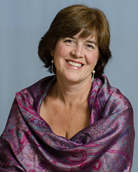 Mary has performed as a soloist and ensemble musician throughout New England.  She is Artist in Residence with the Oratorio Chorale, and resident soloist at St. Peter's Episcopal Church in Portland. "...crystal clear and perfectly pitched interpretation...simply ravishing" (Portland Press Herald, March 2014).  $10/pp suggested donation to be shared with musicians and UUCC.	PeaceJam Overnight, 4pm to 8:30 a.m. Sat., DHSunday, April 30, 2017 	Services 9:15 a.m. and 11:00 a.m., “A Catalyst 			for Change”**	Rev. Carie JohnsenGoddess/Earth Circles, 12:15 pm., FHJoin Goddess/Earth Circles on April 30, 12:15-2pm, Fellowship Hall. The theme of Environment and Spirituality features Gaia as Mother Earth and Spider Woman as a creator. This will open the opportunity for personal meditation and reflections on our Earth Spirituality for the upcoming month. The session will be led by Mary Perkins and Darlene Bassett.	Student Piano Recital, 1-4pm, FH / Sanctuary	Equality Maine, 3:00 p.m., Robbins Room**The word change normally refers to new beginnings.  But transformation, the mystery we’re examining, more often happens “not when something new begins but when something old falls apart.” ~ Richard RohrUpcoming EventsSunday, May 7th, Our Journey’s End, 12:30-2:30FINAL CHOICES: Compassionate Choices & Hospice CareWhile modern medicine has been enormously beneficial in many ways, it has also introduced what seems like a bewildering array of possibilities when close to death, adding to our normal fears at this time of life. Even with an advance directive in place, last minute changes of mind can happen. Such choices should be very individual. The goal of this session is to compassionately explore our options for easing this passage.Three distinguished speakers will facilitate our exploration: the Rev David Gant, Manager of Spiritual Care and Social Work for MaineGeneral Home Care and Hospice, Val Lovelace, holistic practitioner and longtime Maine leader in claiming our own deaths, and Maine Senator Roger Katz, who is the Sponsor of the Death with Dignity Bill, LD 347, currently being considered in the legislature. Diane Moongrove will moderate.Sunday, May 7th at 4 p.m.*SPRING COMMUNITY CONCERT 2017*FEATURING THE UUCC CHOIR AND ORCHESTRA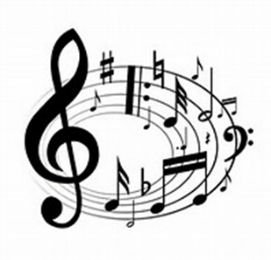 Join us for our Annual Spring Community Concert and enjoy a wonderful program featuring music from around the world and spanning 500 years! Music by J.S. Bach, Solomone Rossi, Frank Ticheli, Billy Joel, Ysaye Barnwell, and many others; will be performed by our wonderful UUCC musicians. This event is a 100% fundraiser for the UUCC and a free will offering will be accepted at intermission. A light reception will follow the concert in the Fellowship Hall.YARD SALEChanged to June 17thUUCC Office Hours UUCC Office Hours <hours for next week>Monday ----------------------------------<No office hours>Tues., Wed. AND Thurs.--------------9:00 am to 4:00 pmFriday -------------------------------------< No office hours >Rev. Carie’s Office Hours:Monday		No office Hours (Writing Day)Tuesday		1:00 pm – 5:00 pm <New Hours 3-6 p.m.>Wednesday	2:00 pm – 6:00 pmFriday		No Office Hours (Sabbath day)		<other hours available by appointment>Pastoral Care concerns: contact Rev. Carie Johnsen at (508)221-5295 or email revcariejohnsen@gmail.comCaring Cooperative support, contact Cheryl Abruzzese at cam1nik2@gmail.com or 858-5340.Sunday Services / Staff Contact information:Youth Advisor, Monique McAuliffe youthadvisor@augustauu.orgSmall Group Ministry Coordinator, Luke Curtis, SGMCoordinator@augustauu.orgSunday Morning Religious Exploration Coordinator, Brigid Chapin, SundayREcoordinator@augustauu.orgMusic Director, Bridget Convey, musicdirector@augustauu.orgOffice Administrator, Lynn M. Smith, admin@augustauu.org, Phone 622-3232